                   УТВЕРЖДАЮ: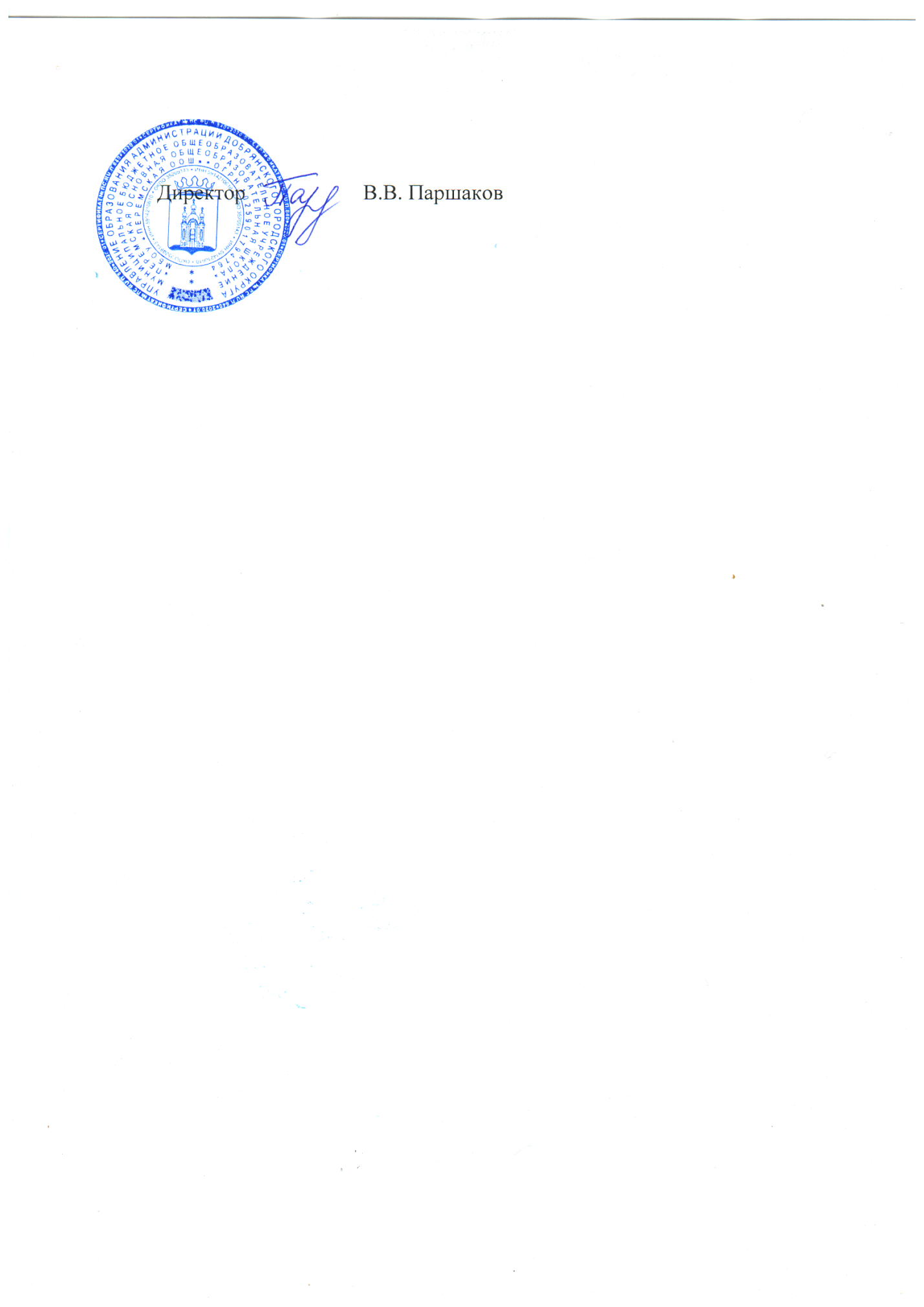 	21.12.2020гМенюобучающихся МБОУ «Перемская ООШ»на 22 декабря 2020 годаПрием пищи, наименование блюдМасса порции 1-4 клМасса порции 5-9 клЗАВТРАКЗАВТРАККаша манная молочная жидкая150200Кофейный напиток с молоком200200Хлеб пшеничный4040ОБЕДОБЕДОБЕДВинегрет овощной150150Котлета из говядины80100Макаронные изделия отварные150180Соус томатный3030Хлеб пшеничный6060Чай с сахаром200200Стоимость ученики 1-4 кл.72,60 руб.72,60 руб.Стоимость ученики 5-9 кл.81,40 руб.81,40 руб.